Докладна тему: Использование разножанровой музыки и ее влияние на формирование ученика-пианистаПреподаватель по классу фортепиано Сарыбаева Ж.Т. Восточно-Казахстанская областьКГКП ДМШ с.Опытное полеСарыбаева Жанар Токтархановна, преподаватель фортепианоТема доклада: “Использование разножанровой музыки и ее влияние на формирование ученика-пианиста”.Цель: Для развития в учащемся определенных качеств пианистического мастерства, а также исполнительских способностей, использование разножанровой музыки  для закладки основ эстетической культуры ребенка, расширения его кругозора. Сближение с музыкой для обогащения духовного мира, воспитание в ученике уважения и любви к культуре других народов.Задачи: Приобщить и развить интерес к музыке, развить необходимые  навыки исполнения. Показать какими средствами пользуемся для формирования ученика-пианиста.ПланФакторы развития ученика-пианиста.Жанр классической музыки.Игра в ансамбле, в жанре роковой обработки.Использование технических средств - синтезатора.Использование фонограммы.Жанр казахской музыки.Вывод.Музыка способствует всестороннему развитию ребенка и помогает формированию навыков обучения в школе. Музыка пробуждает эмоции, поэтому использование музыки, особенно многожанровой, играет огромную роль в формировании личности человека.На педагога-музыканта (пианиста) возлагается большая задача в освоении инструмента и формировании пианиста.Процесс обучения строится на множестве задач, поставленных перед педагогом.Авторитет педагога, основанный на большом уважении и доверии.Тесный контакт родителей с педагогом, понимание ими принципов музыкального воспитания, способствующим успешному воспитанию и образованию ребенка.Немаловажную роль играет опыт педагога, применения им методик обучения.Выбор программ, строящийся на индивидуальном походе.Развитие игрового аппарата каждого ученика.Использование средств музыкальной выразительности:ритма;голосоведения;штрихов;динамики и т.д.	Развитие технических навыков.В этом докладе освещено влияние разножанровой музыки на формирование ученика-пианиста.Классическая музыка представлена ученицей 4 класса Мелиховой Маргаритой, Гедике “Гроза”. Конкурсная работа, представлена на международный конкурс “Nauryz” фестиваль, диплом I степени.https://photos.app.goo.gl/zguh5bJJx9crEKBw7Немаловажный элемент в формировании пианиста занимает игра в ансамбле, где произведение требует синхронного звучания. Хорошее исполнение требует выдержанности ритма, голосоведения, штрихов.Фрагмент представлен в виде классического жанра Кусаиновой Ясмин произведение Шуровского “Снежинки”.https://photos.app.goo.gl/XY1dwEwe8XMkUcnf6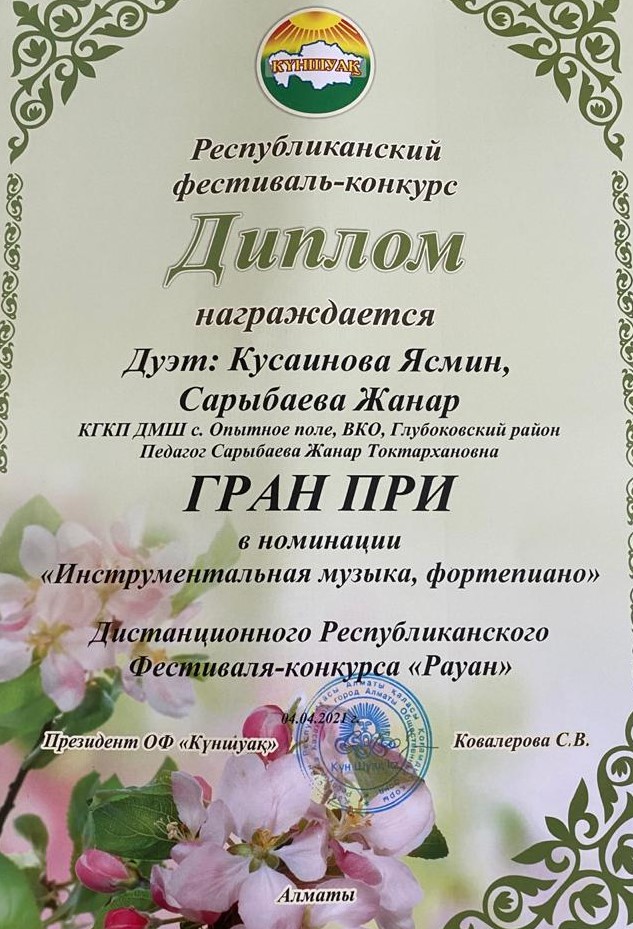 Другой жанр - роковая обработка “Призрак оперы”, Эндрю Ллойд Уэббер. Здесь форма произведения требует хорошей технической подготовки, навыка игры в ансамбле. Произведение используется уже в старших классах, когда уже есть определенные навыки игры.https://photos.app.goo.gl/1XCfXPD4pPqMpzKw8Также, для поддержания интереса учеников к музыке, используются технические средства (синтезатор), для более глубокого понимания исполнения произведения. Исполнение фрагмента “Токката” Баха ученицей 1 класса Каримовой Аделии.https://photos.app.goo.gl/H53GJKiRmXy33XpG7Для раскрытия джазового жанра - использование фонограммы. Так как для джазового исполнения требуется особый ритм, другое исполнение штрихов, для понимания исполнения джаза требуется развитие определенных навыков пианистического мастерства. Иллюстрацией является исполнение ученицей 4 класса Мелиховой Маргаритой “Пьесы” Шмица.https://photos.app.goo.gl/1CLFtUyfUkNsKx139Жанр казахской музыки представлен выпускницей музыкальной школы Ибраевой Роминой, где показаны владение техническими навыками, использование обширнейших средств музыкальной выразительности, музыкальности, способности держаться на сцене и вынести свои навыки на сцене, что подтверждает ее заслуги на международных конкурсах “America’s talents”, “Золотой дракон” г. Пекин.https://photos.app.goo.gl/23W5okeayVGCaRA49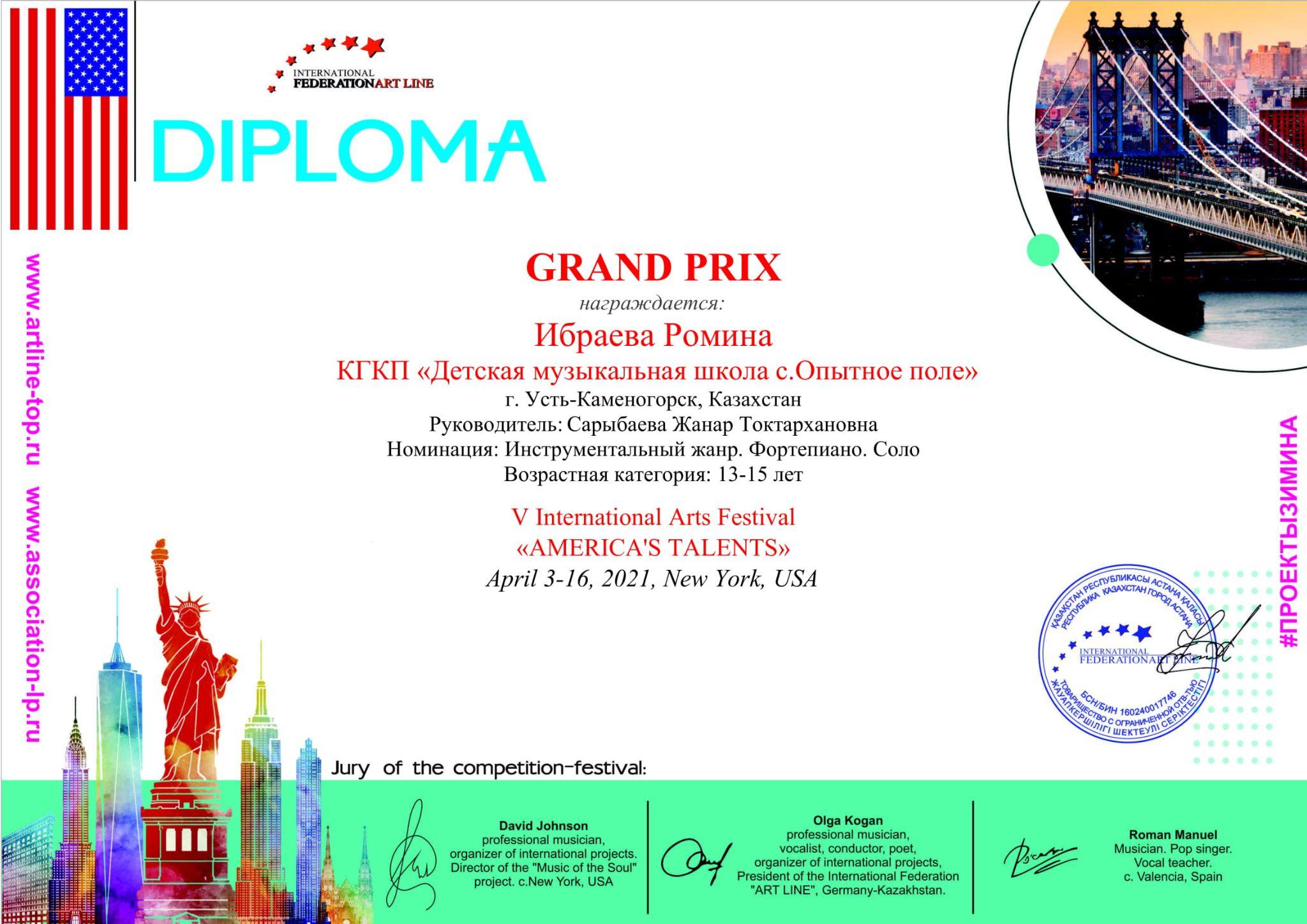 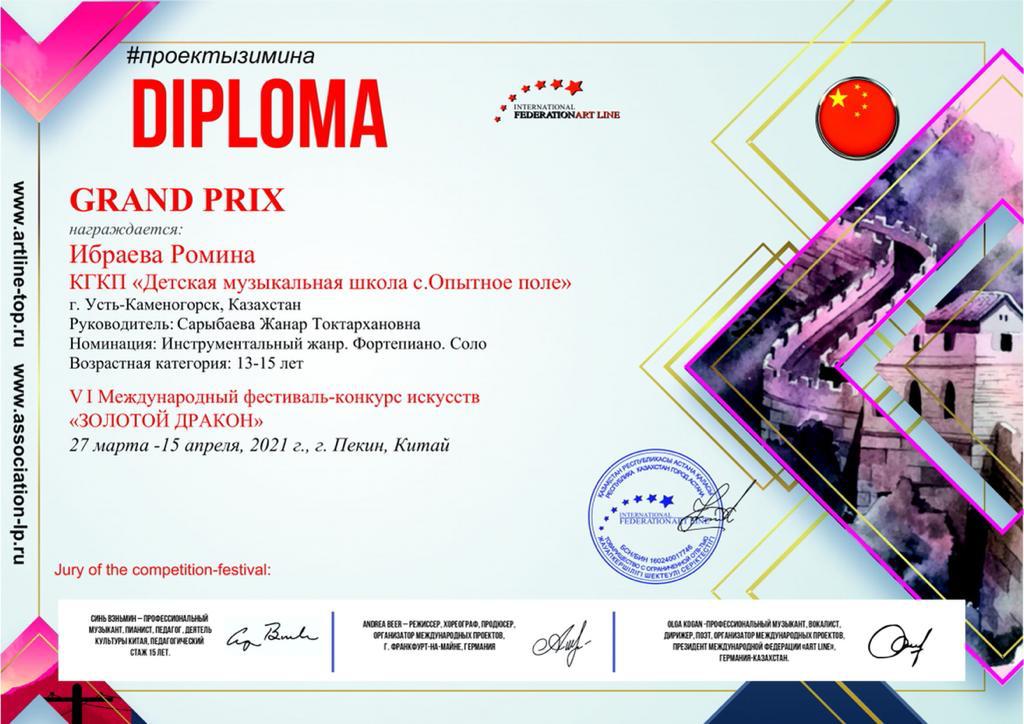 Вывод:Таким образом, один сегмент, взятый в докладе (влияние многожанровой музыки), взаимосвязь педагога  (его опыт, квалификация) с родителями и учениками, его освоение навыков, доверие к педагогу, огромной работы, ведет к познанию мастерства пианистического искусства.Список используемой литературы: 1 Милич Б.Е. “Воспитание ученика-пианиста”, Киев, 1977г.2 Алексеев А. “Методика обучения игре на фортепиано”, “Музыка”, 1978г.Использование технических средств:синтезатор;фонограмма;интерактивная доска;видеоматериалы.